.• .•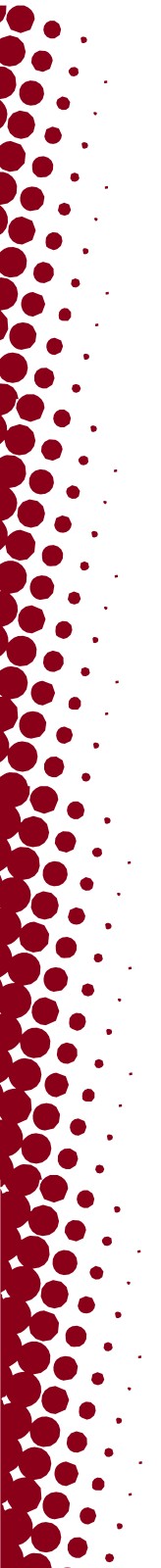 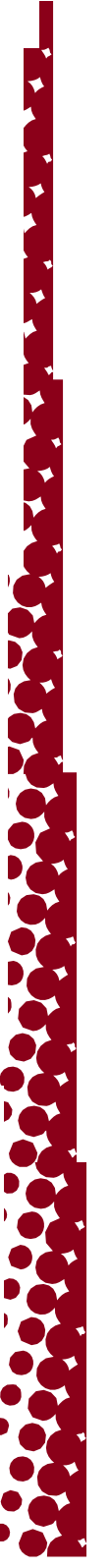 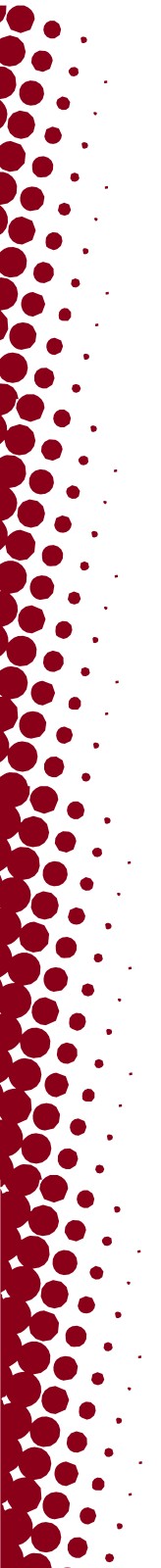 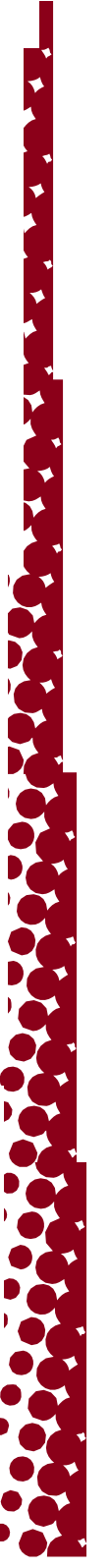 ••••••••••......猶他大學公共安全系校園資源緊急情況，撥打 911 調遣電話 801-585-2677 大學警察police.utah.edu犯罪受害人辯護律師每日24小時，每週7日在崗safety.utah.edu/crime-victim-advocates校園安全安全護送和駕車援助SafeU報告資源safeu.utah.edu大學公共安全安全提示和舉措年度安全報告給予反饋safety.utah.edu應急管理應急準備校園警報emergency.utah.eduSafeRide週一至週五，下午6:00-凌晨12:30下載主校區 Transloc App:commuterservices.utah.edu/safe-ride801-231-9058 (來自研究園區)